Załącznik nr 3 do SWZ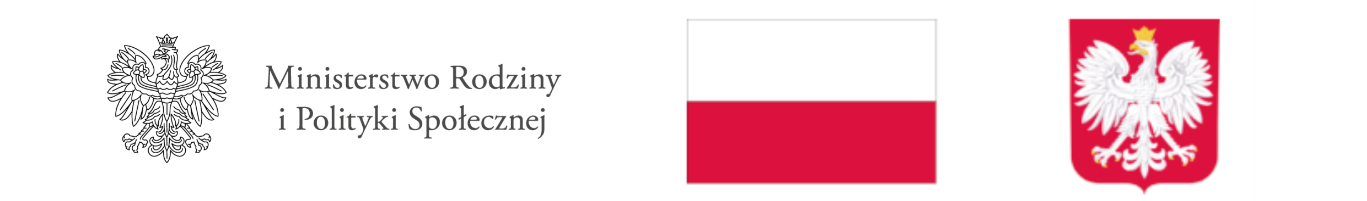 Zamawiający:…………………………………….………………………………………………………………………….…………………………………….                                                                                              (pełna nazwa/firma, adres)Wykonawca:…………………………………….…………………………………….…………………………………….…………………………………….(pełna nazwa/firma, adres,w zależności od podmiotu:NIP/PESEL, KRS/CEiDG)reprezentowany przez:…………………………………….…………………………………….…………………………………….(imię, nazwisko, stanowisko/podstawa do reprezentacji)Oświadczenie Wykonawcy
składane na podstawie art. 125 ust. 1 ustawy z dnia 11 września 2019 r. Prawo zamówień publicznych (dalej jako: Pzp)I. DOTYCZĄCE PODSTAW WYKLUCZENIA Z POSTĘPOWANIANa	potrzeby	postępowania	o	udzielenie	zamówienia publicznego pn.……………………………………….………………………….… Część  ……….....                                     (nazwa  postępowania), prowadzonego przez   ………………….………………………………………..……….                                   (oznaczenie Zamawiającego), oświadczam, że nie podlegam wykluczeniu z postępowania na podstawie art. 108 ust. 1 ustawy Pzp.…………….……. (miejscowość), dnia	r.                                                                                ………………………………………(podpis)Oświadczam, że zachodzą w stosunku do mnie podstawy wykluczenia 
z postępowania na podstawie art. …………. ustawy Pzp (podać mającą zastosowanie podstawę wykluczenia spośród wymienionych w art. 108 pzp. Jednocześnie oświadczam, że w związku z ww. okolicznością, na podstawie art. 110 ust. 2 ustawy Pzp podjąłem następujące środki naprawcze:………………………………………………………………………………………………………………………………………………………………………………………………………………………………………………………………………………………………………………………………………………………………………………………………………………………………………………………………………………..…………………………………………………………………………………………………………………………………………….……. (miejscowość), dnia	r.                                                                                            ………………………………………(podpis)II. SPEŁNIANIA WARUNKÓW UDZIAŁU W POSTĘPOWANIUOświadczam, że spełniam warunki udziału w postępowaniu określone przez Zamawiającego w dziale XV Specyfikacji Warunków Zamówienia zwanej dalej SWZ. 						Data i podpis osoby upoważnionej:                                                                                    …………………………………………….Oświadczam, że w celu wykazania spełniania warunków udziału 
w postępowaniu, określonych przez Zamawiającego w dziale XV SWZ.    polegam na zasobach następującego/ych podmiotu/ów:..……………………………………………………………………………………………………………….………………….…………. w następującym zakresie: ………………………………………………………………………………………………….….………………………………………………………………………………………(wskazać podmiot i określić odpowiedni zakres dla wskazanego podmiotu).Data i podpis osoby upoważnionej:          ………………………………………………….OŚWIADCZENIE DOTYCZĄCE PODANYCH INFORMACJI:Oświadczam, że wszystkie  informacje podane w powyższych oświadczeniach  są aktualne  i zgodne z prawdą oraz zostały przedstawione z pełną świadomością konsekwencji wprowadzenia Zamawiającego w błąd przy przedstawianiu informacji.…………….……. (miejscowość), dnia	r.                                                                                …………………………………………                       (podpis)